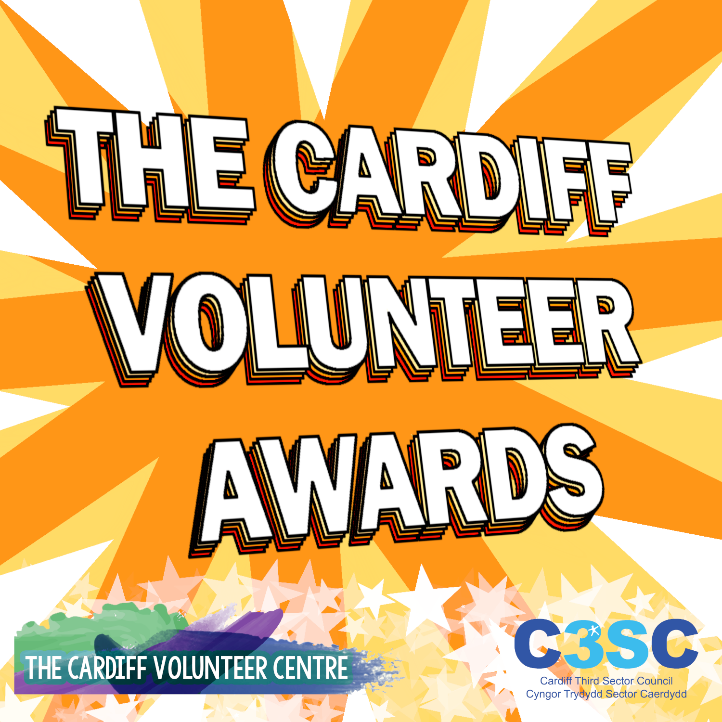 CARDIFF VOLUNTEER AWARDS APPLICATION FORM 2019/2020Thank you for making an application! Please read the rules below before starting.Nominations must be received by 17th June 2019 using the details at the end of this form.Individuals cannot be nominated by a partner or family member, or nominate themselves. You may only nominate one nominee or group from each category. Please fill in another form if you have a different person for another nomination category.The nominees must either live in Cardiff or undertake their volunteering work in Cardiff. The groups nominated must be based in Cardiff or work in Cardiff.Permission must be sought from the person or group nominated.Personal details provided on the nomination form may be passed on to partner organisations and to the media for publicity purposes. If you are not willing for any information to be shared in this way or if you do not wish media organisations to contact the nominee or nominator, please let us know as soon as possible.The judges' decision on entries is final. The judges reserve the right not to make an award in any particular category if they feel that nominations are not suitable.WinnersThe judging panel will select up to three nominees from each category to attend an awards event at the end of June, when the winners will be revealed. Only information provided on this form will be considered. We welcome applications from individuals and groups who volunteer in Cardiff.Nominator Details Your name: 			 	_______________________________________________Your organisation (if applicable): 	_______________________________________________Your address: 				_______________________________________________					_______________________________________________					_______________________________________________Your postcode:				_______________________________________________Telephone:				_______________________________________________Email: 					_______________________________________________Age (if known):				_______________________________________________How do you know the nominated	_______________________________________________person/group?Nominee DetailsName of the individual or group: 	_______________________________________________Contact name (for groups): 		_______________________________________________Address: 				_______________________________________________					_______________________________________________					_______________________________________________Postcode:				_______________________________________________Telephone:				_______________________________________________Email: 					_______________________________________________Age (if known):				_______________________________________________DeclarationI confirm that this information is correct to the best of my knowledge, and that I submit this application with the permission of the nominee.I confirm that I have read the rules of the nomination process.Nominator signature:			________________________________________________Date:					________________________________________________Nominee signed:			________________________________________________Date:					________________________________________________I am happy for the information provided here to be used in publicity for the Cardiff Volunteering Awards.Please return this form by 17th June 2019 to:volunteer@c3sc.org.uk, or posted toCardiff Third Sector Council, Baltic House, Mount Stuart Square, Cardiff, CF10 5FH.Good luck!I wish to make a nomination for the following category:  TrusteeVolunteer Co-ordinatorGroup (3+)Young Volunteer of the Year (up to age 25)Volunteer of the Year (aged 25+)What volunteering activities does this group or individual engage in? How do they stand out from other volunteers?Who benefits from this activity? How does the community benefit?